Junaid Junaid.361513@2freemail.com   Career Objective                                                         Give my best to the firm I am employed with, in a way that would enhance my technical skills and developed a sound engineering knowledge in me and use my leadership credentials with room for continuous development. I will give my 100% to my company. Skills                                                         Ability to work in an independent environment with minimum supervision and full accountability.Good exposure to Network optimization and tuning(physical parameters,frequency re-tunes,neighbour changes and database parameters for handover and power control).Skills on drive test and analysis of drive test data for optimization recommendations.Understanding of key performance indicators like dropped call, Handover failure and Blocking.Very skilled on using MapInfo for preparing of reports.Aware with 3G & 4G Network-Planning, Testing & Optimization activity.Training & Certifications ZTE CERTIFIED TELECOM PROFESSIONAL ZTE TELECOM INDIA Pvt.Ltd,BENGALURE by ZTE Engineer, which includes theory and Practical Sessions.Major Contents covered during Training;Knowledge on R99 and R4 WCN-CS.Command over ZTE R4 WCN-CS Hardware.Wireless Principle and Call Flows.Channel Structure & Functions.Cell Search Procedure & Protocols.GSM-Principles,Network Architecture,Call Processing,Handovers,GPRS,EDGE.UMTS-Principles,Network Architecture,Call Processing,Handovers.Overview of LTE-Principles & Network Architecture.Having a hand on experience on software tools like TEMS,ATTOL,MAP INFO PROFESSIONAL,SDR-LMT.IITT CERTIFIED TELECOM ENGINEER                    IITT is an authorized training partner's for BSNL and ZTE. EDUCATION QUALIFICATIONSACADEMIC PROJECT DeclarationI hereby declare that the above furnished details are true to the best of my knowledge and belief.   CoursePercentageInstitutionBoard / UniversityB-Tech(Electronics & Communication)65.00%KMCT College of Engineering, Calicut, Kerala University of Calicut, Kerala.Higher Secondary( HSE Kerala)82.30%MJ Higher Secondary School, Elettil, KeralaHigher Secondary Board KeralaSSLC85.00%GHSS Sivapuram, KeralaBoard of Public Examinations KeralaTitleInstitutions where project was carried outUniversityMain ProjectENSURING DATA STORAGE SECURITY IN CLOUD INTEGRITYHTC, ThrissurUniversity of CalicutSeminarMICROWAVE FILTER & ANTENNA FOR WIRELESS COMMUNICATIONSKMCT College of Engineering, CalicutUniversity of Calicut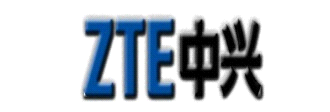 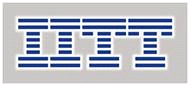 